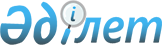 О внесении изменений и дополнений в постановление Правительства Республики Казахстан от 23 февраля 1999 года N 156
					
			Утративший силу
			
			
		
					Постановление Правительства Республики Казахстан от 13 июля 2000 года N 1068. Утратило силу - постановлением Правительства РК от 10 декабря 2002 г. N 1300



      Правительство Республики Казахстан постановляет: 



      1. Внести в постановление Правительства Республики Казахстан от 23 февраля 1999 года N 156 
 P990156_ 
 "О Регламенте Правительства Республики Казахстан" (САПП Республики Казахстан, 1999 г., N 6, ст. 40) следующие изменения и дополнения: 



      в Регламенте Правительства Республики Казахстан, утвержденном указанным постановлением: 



      абзац третий пункта 39 изложить в следующей редакции: 



      "Заключение оформляется в виде решений Правительства либо письма Правительства, согласованного в порядке, определенном пунктом 20 настоящего Регламента, членами Правительства, и подписанного Премьер-Министром либо лицом, его замещающим."; 



      в пункте 49: 



      1) абзац первый изложить в следующей редакции: 



      "Срок исполнения актов Правительства и Премьер-Министра может быть продлен Премьер-Министром, его заместителями и, с согласия Премьер-Министра, Руководителем Канцелярии на основании письменного ходатайства первого руководителя государственного органа либо лица, исполняющего его обязанности, внесенного в установленном порядке. Продление срока исполнения документа допускается не более двух раз"; 



      2) дополнить абзацем вторым следующего содержания: 



      "Государственные органы - соисполнители актов Правительства и Премьер-Министра обязаны вносить свои предложения государственному органу, осуществляющему свод, не позднее чем за 3 дня до истечения установленного для него срока исполнения, если иное не установлено соответствующим поручением"; 



      в пункте 52: 



      1) абзац пятый изложить в следующей редакции: 



      "Если поручение не может быть выполнено в установленный срок, то первый руководитель государственного органа, ответственного за исполнение поручения (либо лицо, исполняющее его обязанности), должен сообщить о причинах задержки и в установленном порядке ходатайствовать о продлении срока его исполнения. Продление срока исполнения поручения допускается не более двух раз"; 



      2) дополнить абзацем шестым следующего содержания: 



      "Государственные органы - соисполнители поручений обязаны вносить свои предложения государственному органу, осуществляющему свод, не позднее чем за 3 дня до истечения установленного для него срока исполнения, если иное не установлено соответствующим поручением".



      2. Настоящее постановление вступает в силу со дня подписания.   


     

Премьер-Министр




  Республики Казахстан    


					© 2012. РГП на ПХВ «Институт законодательства и правовой информации Республики Казахстан» Министерства юстиции Республики Казахстан
				